О внесении изменений в  постановление администрацииАлманчиковского сельского поселения №77 от 14.11.2017г«Об утверждении Правил внутреннего трудового Распорядка администрации Алманчиковского сельского поселения Батыревского района Чувашской Республики»В целях соблюдения трудового законодательства Российской Федерации администрация Алманчиковского сельского поселения Батыревского района Чувашской РеспубликиПОСТАНОВЛЯЕТ:1. Утвердить прилагаемые изменения, вносимые в Правила внутреннего трудового распорядка администрации Алманчиковского сельского поселения, утвержденные постановлением администрации Алманчиковского сельского поселения от «14» ноября  20 17 № 77.2. Настоящее постановление вступает в силу с момента его подписания и распространяется на правоотношения, возникшие с 01декабря 2019 года.3. Контроль за исполнением настоящего постановления оставляю за собой.Глава Алманчиковского сельского поселения                                                      С.П.НикитинИЗМЕНЕНИЯ,вносимые в Правила внутреннего трудового распорядка администрации Алманчиковского сельского поселения Батыревского района Чувашской Республики1. Пункт 8.1.1изложить в следующей редакции:«8.1.1. Администрация сельского поселения функционирует в режиме пятидневной рабочей недели с двумя выходными днями (суббота и воскресенье).2. Пункт 8.1.2 изложить в следующей редакции:«8.1.2. Для мужчин устанавливается нормальная продолжительность рабочего времени – 40 часов в неделю.Время начала и окончания работы и перерывы для отдыха и питания следующие:- начало рабочего дня – 08.00 часов;- перерыв - с 12.00 до 13.00 часов;- окончание рабочего дня – 17.00 часов.3. Пункт 8.1.3. изложить в следующей редакции:«8.1.3. Женщинам, работающим в сельской местности, устанавливается сокращенная продолжительности рабочего времени - 36 часов в неделю (статья 263.1 Трудового кодекса Российской Федерации). При этом заработная плата выплачивается в том же размере, что и при полной рабочей неделе.Время начала и окончания работы и перерывы для отдыха и питания следующие:- начало рабочего дня – 08.00 часов;- перерыв - с 12.00 до 13.00 часов;- окончание рабочего дня: ЧĂВАШ  РЕСПУБЛИКИПАТĂРЬЕЛ  РАЙОНĚАЛМАНЧА ЯЛ   ПОСЕЛЕНИ  АДМИНИСТРАЦИЙĚЙЫШĂНУ2019. раштавуйăхĕн 06-мĕшĕ №86Алманча ялĕ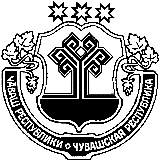 ЧУВАШСКАЯ РЕСПУБЛИКАБАТЫРЕВСКИЙ РАЙОН АДМИНИСТРАЦИЯАЛМАНЧИКОВСКОГОСЕЛЬСКОГО ПОСЕЛЕНИЯПОСТАНОВЛЕНИЕ«06 »   декабря  . №86 село АлманчиковоУТВЕРЖДЕНЫпостановлением администрации Алманчиковского сельского поселения от «06» декабря  20 19 № 86               - понедельник – 17.00 часов;               - вторник – пятница – 16.00 часов.